	Coloured Rods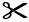 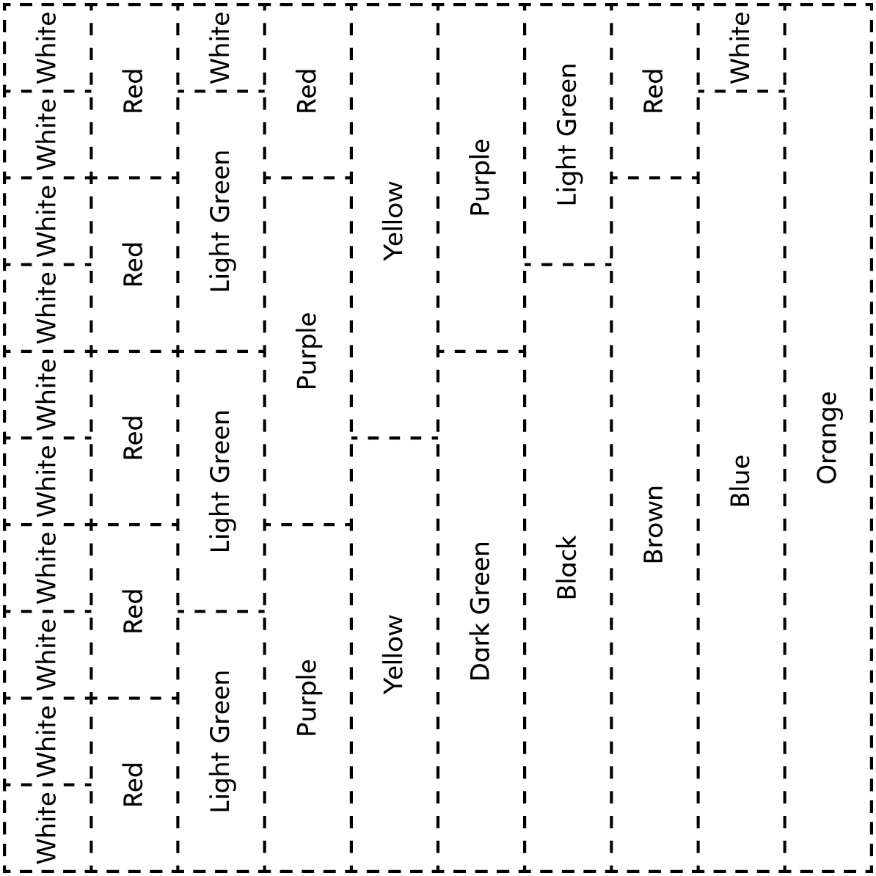 